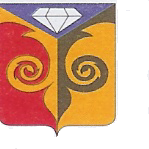 Администрация  Петрозаводского сельского поселения456947 с. Петропавловка Кусинского муниципального района Челябинской областиул. Спартак – 4 	Тел. 3 – 72 – 22,    3 –7 1 – 25,    3 – 71 – 75ИНН 7434000983; КПП 743401001; БИК 047532000; ОКПО 04268509Р/С  40703810700002000005ПОСТАНОВЛЕНИЕ28. 12 2020 г.	№ 23О принятии муниципальной целевой программы«Функционирование системы воинского учета в Петрозаводском сельском поселении» на 2021-2023 годаВ соответствии с Федеральным законом от 06.10.2003г. №131-ФЗ «Об общих принципах организации местного самоуправления в Российской Федерации», Уставом муниципального образования Петрозаводского сельского поселения Кусинского района Челябинской области. ПОСТАНОВЛЯЮ:Утвердить муниципальную целевую программу «Функционирование системы воинского учета в Петрозаводском сельском поселении» на 2021-2023 года, согласно приложению.Финансирование программы осуществлять за счет субвенции из Федерального бюджета бюджету муниципального образования на осуществление первоначального воинского учета на территориях где отсутствует военный комиссариат в пределах средств, утверждаемых соответствующими разделами бюджета поселения.Настоящее постановление подлежит официальному опубликованию  на официальном сайте Петрозаводского сельского поселения.  Контроль за выполнением постановления оставляю за собой.Глава администрацииПетрозаводского сельского поселения                               Р.Ф.СайфигазинУТВЕРЖДЕНАПостановлением главы Петрозаводского сельского поселенияот 28.12.2020 г. №23МУНИЦИПАЛЬНАЯ ЦЕЛЕВАЯ ПРОГРАММА  «ФУНКЦИОНИРОВАНИЕ СИСТЕМЫ ВОИНСКОГО УЧЕТАВ ПЕТРОЗАВОДСКОМ СЕЛЬСКОМ ПОСЕЛЕНИИ»НА 2021-2023 ГОДЫ.ПАСПОРТМУНИЦИПАЛЬНОЙ ЦЕЛЕВОЙ ПРОГРАММЫ«ФУНКЦИОНИРОВАНИЕ СИСТЕМЫ ВОИНСКОГО УЧЕТА В ПЕТРОЗАВОДСКОМ СЕЛЬСКОМ ПОСЕЛЕНИИ»                        НА 2021-2023 ГОДЫСОДЕРЖАНИЕ ПРОБЛЕМЫ И ОБОСНОВАНИЕНЕОБХОДИМОСТИ ЕЕ РЕШЕНИЯ ПРОГРАММНЫМИ МЕТОДАМИВоинский учет граждан предусматривается воинской обязанностью граждан и обеспечивается государственной системой регистрации призывных и мобилизационных людских ресурсов, в рамках которой осуществляется комплекс мероприятий по сбору, обобщению и анализу сведений об их количественном составе и качественном состоянии. Организация воинского учета в органах исполнительной власти субъектов Российской Федерации, органах местного самоуправления и организациях входит в содержание мобилизационной подготовки и мобилизации в Российской Федерации. Функционирование системы воинского учета обеспечивается Министерством обороны Российской Федерации, Федеральной миграционной службой Российской Федерации, органами исполнительной власти субъектов Российской Федерации, органами местного самоуправления и организациями.Наиболее значимыми проблемами в области воинского учета являются:разрыв регистрационного учета (прописки) и воинского учета. Постановлением Правительства Российской Федерации от 14.08.2002 г. № 599 "О внесении изменений и дополнений в некоторые акты Правительства Российской Федерации" исключена зависимость регистрационного учета граждан от постановки (снятия) их на воинский учет;имели место случаи неявки граждан по вызовам Военного комиссариата г. Златоуст и Кусинского района;-   в сельском поселении	сокращается количество действующих организаций. Граждане, пребывающие в запасе, вынуждены трудоустраиваться за пределами районов проживания. При этом отдельные граждане с регистрационного и воинского учетов не снимаются.	Количество	граждан, пребывающих	в   запасе, числящихся	временно	не работающими составляет 65 % от общего количества граждан, состоящих на воинском учете. Осуществление контроля за таким количеством граждан, пребывающих в запасе, затруднено.Одним из путей решения перечисленных проблем является создание соответствующей нормативно-правовой базы, обеспечивающей устойчивое функционирование системы воинского учета, элементом которой является данная Программа.Реализация Программы повысит полноту и качество воинского учета.ЗАДАЧИ ПО ОБЕСПЕЧЕНИЮ ФУНКЦИОНИРОВАНИЯ СИСТЕМЫ ВОИНСКОГО УЧЕТА ГРАЖДАН, ПРОЖИВАЮЩИХ НА ТЕРРИТОРИИ ПЕТРОЗАВОДСКОГО СЕЛЬСКОГО ПОСЕЛЕНИЯ, НА РЕШЕНИЕ КОТОРЫХ НАПРАВЛЕНА ВЕДОМСТВЕННАЯ ЦЕЛЕВАЯ ПРОГРАММАОсновной задачей функционирования системы воинского учета является обеспечение в мирное время, а также в периоды мобилизации, военного положения и в военное время:потребностей Вооруженных Сил Российской Федерации, других войск, воинских формирований, органов и специальных формирований в мобилизационных людских ресурсах путем заблаговременной приписки (предназначения) граждан, пребывающих в запасе, в их состав;потребностей органов государственной власти, органов местного самоуправления и организаций в трудовых ресурсах путем закрепления (бронирования) за ними необходимого количества руководителей и специалистов из числа граждан, пребывающих в запасе, работающих в этих органах и организациях.Одной из приоритетных задач, поставленных перед муниципалитетами в области воинского учета, является создание устойчивой схемы функционирования системы воинского учета и бронирования.ЦЕЛИ ПРОГРАММЫПрограмма разработана в целях:-создания надлежащих условий для обеспечения функционирования государственной системы воинского учета в Петрозаводском сельском поселении;             -координации действий органов местного самоуправления в вопросах  организации воинского учета и бронирования;-совершенствования военно-учетной работы в органах местного самоуправления и организациях в соответствии с требованиями законодательства Российской Федерации.Мероприятия Программы направлены на решение следующих основных задач:организация взаимодействия между всеми органами, обеспечивающими устойчивое функционирование системы воинского учета и бронирования по исполнению гражданами воинской обязанности, установленной законодательством Российской Федерации;повышение полноты и достоверности данных о состоянии воинского учета и бронирования граждан, пребывающих в запасе, при документальном оформлении сведений воинского учета о гражданах, состоящих на воинском учете;проведение анализа количественного состава и качественного состояния призывных и мобилизационных людских ресурсов для их эффективного использования в интересах обеспечения обороны страны и безопасности государства;повышение персональной ответственности руководителя и должностного лица органов местного самоуправления за проведение работы по воинскому учету и бронированию граждан.МЕХАНИЗМ РЕАЛИЗАЦИИ ПРОГРАММЫМеханизм реализации Программы предусматривает использование комплекса организационных и правовых мероприятий, необходимых для достижения цели и решения задач Программы.Программа включает в себя мероприятия, распределенные по направлениям, обеспечивающим надлежащее исполнение поставленных задач:военно-учетная работа;взаимодействие и координация действий органов власти и организаций;работа по бронированию граждан;организация контроля за ходом отработки мероприятий;ответственность;оценка эффективности и подведение итогов работы.Контроль и координация деятельности по программе обеспечивается Военным комиссариатом через главу Петрозаводского сельского поселения.5.СРОКИ РЕАЛИЗАЦИИ ПРОГРАММЫСрок реализации программы 2021-2023 год.Наименование главного распорядителя средств бюджета Петрозаводскогосельского поселенияАдминистрация Петрозаводского сельского поселенияНаименование ПрограммыМуниципальная целевая программа «Функционирование системы воинского учета в Петрозаводском сельском поселении» на 2021-2023 годы  (далее - Программа)Основания для разработки Программыпостановление Правительства Российской Федерации от 27.11.2006 г № 719 «Об утверждении Положения о воинском учете»;приказ Министра обороны Российской Федерации от 19.11.2007№ 500 «Об утверждении Инструкции по обеспечению функционирования системы воинского учета граждан Российской Федерации»;Цели Программыприведение системы функционирования воинского учета и бронирования в Петрозаводском сельском поселении на более качественный уровень в соответствие с требованиямизаконодательных актов и руководящих документов;обеспечение полного и качественного укомплектованияпризывными людскими ресурсами Вооруженных Сил РФ в мирное время, а также обеспечение их потребностей в людских ресурсах впериод мобилизации и в военное время.Задачи Программыобеспечение устранения выявленных в 2021 году недостатков по осуществлению воинского учета;обеспечение исполнения жителями Петрозаводского сельского поселения воинской обязанности в 2021-2023 году;анализ количественного и качественного состава призывных и мобилизационных людских ресурсов для их эффективного использования в интересах обороны и безопасности государства;постоянное обеспечение полноты и достоверности данных о количественном составе и качественном состоянии призывных имобилизационных людских ресурсов.Характеристика программных мероприятийВыполнение задач по обеспечению устойчивого функционирования системы воинского учета и бронирования в 2021-2023 году на территории Петрозаводского сельского поселенияСрок реализации Программы2021-2023 годОбъемы и источники финансирования ПрограммыОбъем финансирования Программы на 2021-2023 г. составляет:2021г.- 113300руб.2022г-  114422 руб.2023г-   118730 руб. субвенции органам местного самоуправления поселений на осуществление полномочий по первичному воинскому учетувыделяются из Федерального бюджета на территориях, где отсутствует военный комиссариат;Ожидаемые конечные результаты реализацииПрограммы- улучшение функционирования системы воинского учета ибронирования в 2021-2023 году на территории Петрозаводского сельского поселения.